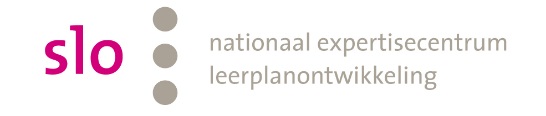 Zie voor meer voorbeelden: http://nederlands.slo.nl/themas/formatief-evalueren/schrijven-vo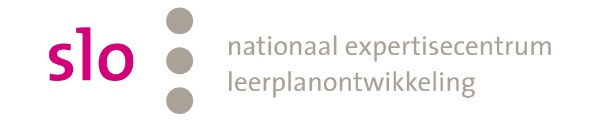 Je moet aan de BAK!Je bent OP WEG!Je hebt het GOED gedaan!Je bent KEIGOED!Zelfreflectie: haalbare doelen stellenDe docent formuleert mijn leerdoelen op macro-, meso- en microniveau.Mijn doelen zijn meestal te vaag en niet haalbaar en realistisch.Ik formuleer met hulp van mijn docent mijn eigen leerdoelen op macro-, meso- en microniveau.Mijn doelen zijn vaak nog niet altijd concreet genoeg en/of niet altijd haalbaar en realistisch.Ik formuleer mijn eigen leerdoelen op macro-, meso- en microniveau.Mijn doelen zijn concreet geformuleerd en haalbaar.Ik formuleer mijn eigen leerdoelen op macro-, meso- en microniveau en pas deze aan waar nodig.Ik formuleer mijn leerdoelen op basis van eerdere leerervaringen en ontvangen feedback op eerder werk.Zelfreflectie: eigen werk beoordelenAls ik mijn opdracht heb uitgevoerd en ingeleverd, heb ik geen duidelijk beeld of ik aan de criteria van de opdracht heb voldaan. Ik weet aan welke criteria mijn ingeleverde werk moet voldoen.Ik kan ongeveer inschatten of mijn werk aan deze criteria voldoent.Ik vind het nog lastig om precies aan te geven waarom mijn werk wel/niet aan bepaalde criteria voldoet.Ik kan goed inschatten aan welke criteria mijn werk (niet) voldoet.Ik kan uitleggen aan welke criteria mijn werk voldoet en ook enkele verbeterpunten noemen. Ik weet welk resultaat ik heb behaald en waarom. Ik kan ook uitleggen waarmee ik tevreden ben en waarom en concrete leerdoelen voor het vervolg stellen.Feedback: feedback gevenIk geef geen concrete, bruikbare feedback.Ik geef feedback, maar vind het lastig om concrete feedback te geven waar een ander ook echt weet wat hij moet doen of hoe hij zijn tekst kan verbeteren.Ik geef concrete feedback, zodat een ander weet wat hij goed doet en wat beter kan. Ook weet hij hoe hij zijn werk kan verbeteren. Proces en product scheiden vind ik nog lastig.Ik geef concrete feedback gericht op het product (wat kan je nog aan je tekst verbeteren) en op het proces (wat moet je doen om je tekst te verbeteren; hoe heb ik dat aangepakt). Feedback: feedback verwerkenMeestal luister ik niet naar de feedback die ik krijg en/of pas ik mijn tekst niet aan na het ontvangen van feedback.Ik probeer te luisteren naar de feedback die ik krijg. Meestal verbeter ik mijn tekst op basis van de ontvangen feedback, maar niet altijd even zorgvuldig.Ik luister naar de feedback die ik krijg, zodat ik weet wat ik goed en minder goed heb gedaan. Ik verwerk de feedback, zodat mijn tekst beter wordt.Ik vind het soms nog lastig om te beoordelen of ik de feedback die ik van klasgenoten ontvang ook moet verwerken, zodat mijn werk beter wordt.Ik beoordeel of de feedback die ik krijg relevant is en afhankelijk daarvan verwerk ik de feedback zorgvuldig.Ik kan onderbouwen waarom ik de feedback wel/niet verwerk.Ik vraag anderen om feedback zonder hiervoor aangespoord te hoeven worden. Je moet aan de BAK!Je bent OP WEG!Je hebt het GOED gedaan!Je bent KEIGOED!Zelfstandig werken: aan de slagIk weet vaak niet wat ik moet doen na een uitleg van de docent, mijn klasgenoten of uit het boek.Ik weet wat ik moet doen, maar begin pas wanneer een ander nog een keer zegt wat ik moet doen.Ik weet wat ik moet doen, begin daaraan, maar vaak halverwege heb ik hulp nodig.Ik weet wat ik moet doen, begin uit mezelf en ben minstens 50 procent van de tijd zelfstandig aan het werk. Zelfstandig werken:  hulp zoekenAls ik iets niet meteen begrijp, geef ik het op of begin ik er niet aan.Ik ga aan de slag, maar als ik er niet snel uit kom, geef ik het best snel op.Ik stel mijn vragen niet altijd zo dat de docent precies weet wat ik bedoel.Ik ga zelf aan de slag en als ik er niet uit kom, vraag ik het aan de docent.Mijn vragen zijn helder en duidelijk geformuleerd.Als ik iets niet begrijp of er niet uit kom, vraag ik eerst hulp aan een klasgenoot. Als we er samen niet uitkomen, vraagt een van ons hulp aan de docent. Mijn vragen zijn relevant en duidelijk.Samenwerken: afspraken maken en nakomenIk vind het lastig om samen afspraken te maken en na te gaan welke afspraken voor mij gelden.Ik laat meestal de anderen concrete afspraken maken, maar ik weet wel welke afspraken er gemaakt zijn. Meestal kom ik de gemaakte afspraken na.Ik spreek anderen niet aan op hun niet nagekomen afspraken.Ik draag bij aan het maken van afspraken en weet welke afspraken er gemaakt zijn.Ik houd mij aan mijn afspraken en voer ze uit.Ik spreek soms anderen aan om hun eigen afspraken na te komen.Ik zorg voor overzicht over de te maken afspraken, noteer ze en voer mijn afspraken uit.Ik spreek anderen aan om hun eigen afspraken na te komen.Samenwerken: bijdragen aan groepswerk  Ik richt me vooral op mijn eigen werk.Ik draag bij aan het groepswerk door taken te doen die meestal de anderen mij toewijzen.Tussendoor stem ik niet of weinig af op de taken van mijn groepsleden, aan het einde voegen we het gewoon samen.Ik draag bij aan het groepswerk door taken op mij te nemen en zelfstandig uit te voeren.Tijdens het proces bespreken we geregeld ons werk om samen betere resultaten te behalen.Ik draag actief bij aan het groepswerk door taken te benoemen, taken op mij te nemen en uit te voeren en anderen (op weg) te helpen bij hun taken.